ENTRIES CLOSE:    Friday 20th March 2020
MINIATURE PINSCHER CLUB OF VICTORIA INC.OPEN SHOW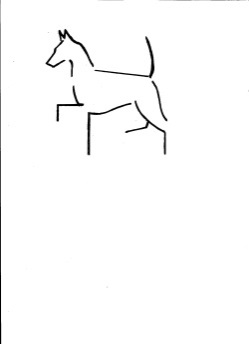 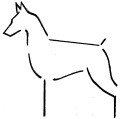 K.C.C. Park, Westernport Hwy. LyndhurstSunday 29th March 2020ONLINE ENTRIES TO:  				POSTAL ENTRIES TO: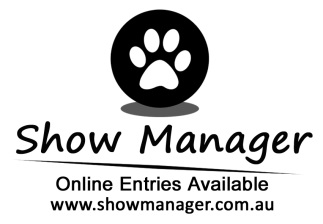 The Secretary - Mrs. Lisa Prior,   4 White St.   Longwarry Vic.  3816      				Ph. (03) 5629 9688                 Entries will not be accepted without fees.Please make Cheque or Money Order payable to the ‘Miniature Pinscher Club of Victoria Inc.’**EXHIBIT NUMBERS TO BE PICKED UP ON THE DAY**JUDGE:   	Mrs. Dianne BarclayCATALOGUE:  $4.00 Please order & pay with entriesENTRY FEES:  Min Pin Club Members - $12.00     	Non-Members - $14.00                                               Baby Puppies - $8.00 			Neuter sweepstakes - $8.00                    (Neuters only eligible for Neuter Sweepstakes)Please mark entry forms clearly ‘Open Show’CLASSES:   	1, 3, 4, 5, 11 - dogs		1a, 3a, 4a, 5a, 11a – bitchesCHAMPIONS TO COMPETE IN ORDINARY CLASSESPlease note there are no Minor Puppy Classes - Puppy Classes are 6 to 12 months.22.18 - Neuter SweepstakesJUDGING TIME:     1.00 pmTROPHIES:  Sash & Trophy for all in Show awards.ALL DONATIONS TOWARDS THE TROPHY FUND GRATEFULLY ACCEPTED, PLEASE CONTACT THE SECRETARY - (03) 5629 9688 or supacharm2@bigpond.com